ESCUELA SUPERIOR POLITÉCNICA DEL LITORAL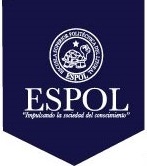 FACULTAD DE CIENCIAS NATURALES Y MATEMÁTICASEXAMEN MEJORAMIENTO DE DERECHO TRIBUTARIOConteste con fundamentos de derecho las siguientes preguntas:¿Cuáles son las fuentes del Derecho Tributario?¿Cómo se califica el hecho generador?Indique las diferencias entre contribuyentes, responsables y sustitutos del contribuyente.¿Qué es una exención o exoneración tributaria?¿Cuándo los contribuyentes son considerados residentes fiscales del Ecuador?AfianzamientoPago en ExcesoRemisión de los Intereses, Multas y Recargos.Extinción de la Obligación TributariaCaducidad de la Facultad DeterminadoraAnalice con fundamentos de derecho lo siguiente:Pepito Piguave recibió del IESS la cantidad de $ 2.000 por concepto de Fondos de Reserva. ¿Este ingreso está sujeto al pago del impuesto a la renta?El Colegio de Ingenieros Comerciales realizó su Bingo Anual con un premio mayor de un vehículo valorado en $ 25.000; siendo ganador el Sr. Pepito Piguave. ¿Los ingresos por concepto del Bingo Anual realizado son exentos de impuesto a la renta? ¿El premio mayor del vehículo está sujeto a retención en la fuente de impuesto a la renta?Pepito Piguave tiene dos pólizas de acumulación con el Banco A. En la primera el capital invertido fue de $ 10.000 a partir del 15 Marzo del presente, con un interés del 4% nominal anual, y espera mantenerla hasta el término de este año. En la segunda póliza, el capital que se invirtió fue de $ 20.000 a partir del 1 de Junio del presente, con un interés del 5% nominal anual, y espera mantenerla hasta el término del próximo año. ¿El ingreso obtenido por rendimientos financieros está exento de impuesto a la renta?“Ayúdame a ser rico” es una institución sin fines de lucro que generó ingresos por 1.2 millones de dólares.  Este ingreso está considerado como ingreso exentos de impuesto a la renta?Una compañía vendió sus acciones obteniendo una utilidad por la venta de las mismas de $ 20.000 ¿Este ingreso está considerado como ingreso exento de impuesto a la renta?La compañía recibió dividendos en efectivo por otra compañía domiciliada en el país, por un valor de $ 100.000. ¿Este ingreso está considerado como ingreso exento de impuesto a la renta?Una compañía cuyo giro ordinario del negocio es la venta de zapatos, obtuvo una utilidad en la venta de 3 terrenos, 1 de $20.000 en febrero y 2 por $ 10.000 cada uno en septiembre del presente año. ¿Este ingreso está considerado como ingreso exento de impuesto a la renta?La compañía recibió una indemnización de seguros por incendio por lucro cesante de $ 50.000. ¿Este ingreso está considerado como ingreso exento de impuesto a la renta?La compañía obtuvo rendimientos financieros de inversiones a corto plazo por $ 35.000. ¿Este ingreso está considerado como ingreso exento de impuesto a la renta?Liquidación de impuesto a la renta.Pepito Piguave, profesional de 66 años de edad, con número de RUC: 0923535326001, ha recibido en el ejercicio impositivo 2015, la suma de $ 70.000, de los cuales un 60% fue facturado a empresas. Sus gastos relacionados a su libre ejercicio profesional son de $ 18.000, sin considerar sus Gastos Personales. ¿Cómo debería liquidar su impuesto a la renta?¿Cambiarían los resultados sin incluyera como parte de sus Gastos Deducibles el monto máximo de sus Gastos Personales autorizados por la Administración Tributaria?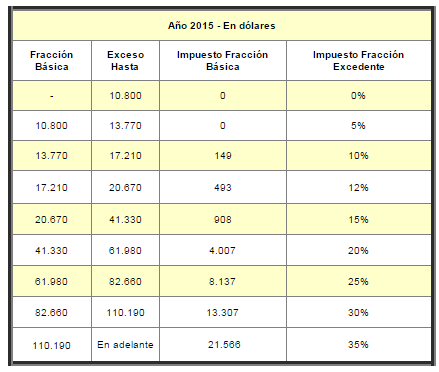 Año:2016Período: Segundo TérminoMateria:Profesor:Evaluación: TerceraFecha: 17 de Febrero de   2016COMPROMISO DE HONORYo, ………………………………………………………………………………………………………………..…………… al firmar este compromiso, reconozco que el presente examen está diseñado para ser resuelto de manera individual, que puedo usar una calculadora ordinaria para cálculos aritméticos, un lápiz o esferográfico; que solo puedo comunicarme con la persona responsable de la recepción del examen; y, cualquier instrumento de comunicación que hubiere traído, debo apagarlo y depositarlo en la parte anterior del aula, junto con algún otro material que se encuentre acompañándolo.  No debo además, consultar libros, notas, ni apuntes adicionales a las que se entreguen en esta evaluación. Los temas debo desarrollarlos de manera ordenada. Firmo al pie del presente compromiso, como constancia de haber leído y aceptar la declaración anterior."Como estudiante de  ESPOL  me comprometo a combatir la mediocridad y actuar con honestidad, por eso no copio ni dejo copiar".Firma                                                        NÚMERO DE MATRÍCULA:……………….….      PARALELO:…………